Информация о состоянии окружающей среды и об использовании природных ресурсов на территории муниципального образования Кинзельский сельсоветОрганы местного самоуправления являются субъектами природоохранной деятельности, и согласно ст. 1 Федерального закона «Об охране окружающей среды» осуществляют деятельность, направленную на сохранение и восстановление природной среды, рациональное использование и воспроизводство природных ресурсов, предотвращение негативного воздействия хозяйственной и иной деятельности на окружающую среду и ликвидацию ее последствий.В целом экологическая ситуация на территории муниципального образования Кинзельский сельсовет благоприятная. На территории поселения отсутствуют высокотоксичные производства, уровень загрязнения воды, почвы и воздуха не превышает предельно допустимых нормативов.Основными источниками загрязнения окружающей среды в поселении являются автотранспорт.Автодорожная сеть на территории поселения представлена участками межмуниципального значения и сетью автодорог общего пользования местного значения.Автотранспорт относится к основным источникам загрязнения окружающей среды. Его выбросы оказывают негативное воздействие на состояние атмосферного воздуха жилых зон.На территории сельсовета находится один скотомогильник. Для решения проблем по благоустройству населенных пунктов муниципального образования  решением Совета депутатов МО Кинзельский сельсовет от 01.08.2022 № 16/4 утверждены Правила благоустройства территории муниципального образования Кинзельский сельсовет. Вышеуказанный нормативный правовой акт размещен на сайте МО Кинзельский сельсовет в информационно-телекоммуникационной сети Интернет. Комплексное решение проблемы окажет положительный эффект на санитарно-эпидемиологическую обстановку, предотвратит угрозу жизни и безопасности граждан, будет способствовать повышению уровня их комфортного проживания.Администрацией муниципального образования Кинзельский сельсовет  проводятся:- субботники по уборке территорий поселения весной и осенью; -разъяснительная работа с населением по вопросу обращения с ТКО: о запрете сжигания, нелегального размещения мусора, по  недопущению образования несанкционированных свалок, загрязнения территории  бытовыми отходами, о негативных экологических последствиях;-проводится  работа по формированию экологической культуры населения, повышения  уровня экологического воспитания и образования, которая является  залогом ответственного отношения граждан к окружающей среде;- доставляются  и высаживаются саженцы сосны, рябины, акации и других деревьев и кустарников;- участие в ежегодных  «Днях защиты от  экологической опасности на территории Оренбургской области»;-  участие в «Экологических  субботниках» и акциях  «Вода России».Уважаемые жители! Давайте защитим природу! Любите животных, не причиняйте им вред, посадите деревья и цветы, кормите птиц, не загрязняйте окружающую среду! Будущее зависит от нас!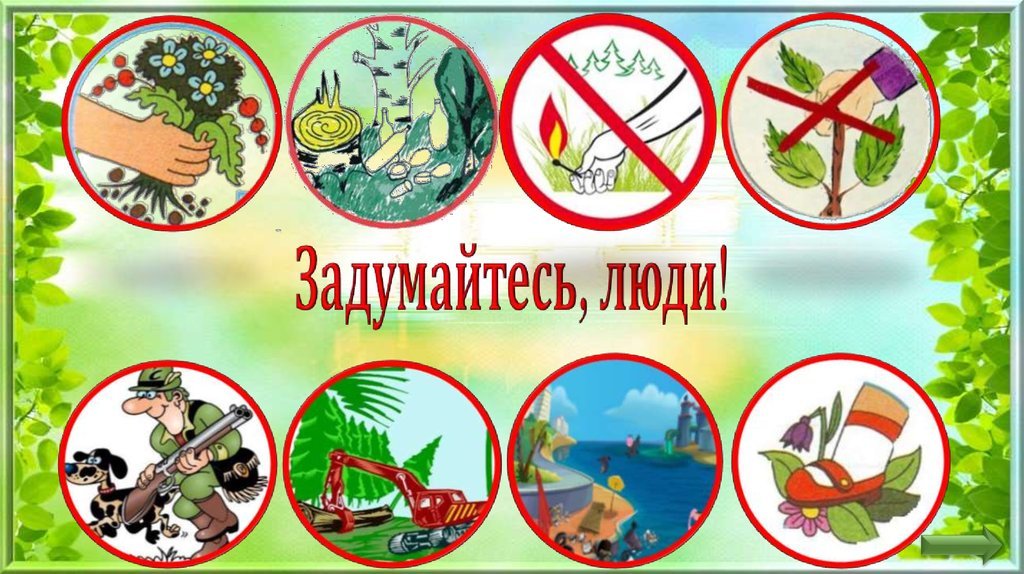 